10/6/2019 PTA MEETING NOTES   2019-2020 PTA activity (First Sunday every month)11/3: Used/new Book Sale12/8: Chinese New Year event preparation recap1/6:  Let’s fix our dragon!2/7:  Why is so hard to be teenage parents? 3/7:  TBA 4/4:  TBA 5/2:  TBA     1/19/2020 Chinese New Year festival      Room parent’s preparation deadline: 11/24/2019Booth activity:Send email to tzhang@sdhxcs.org about your class booth:Sell food or host activity?What kind of food or what kind of activity your booth will do?Any special request? (need power? Corner booth?)Stage performancePlease fill the stage performance registration form (see attached) and email to  Jzhang@sdhxcs.org. Please make sure cc to tzhang@sdhxcs.org and Yicai@sdhxcs.org.Sports and game fieldEmail below information to tzhang@sdhxcs.orgTug War:  Total student counts in your class. (All students should join the game).  Running Race:  Student counts in your class who would like to join the race. HuaXia Dragon team and HuaXia Yaogu team We are short of dragon dancers and Yaogu dancers. Please scan attached QR code and join our team!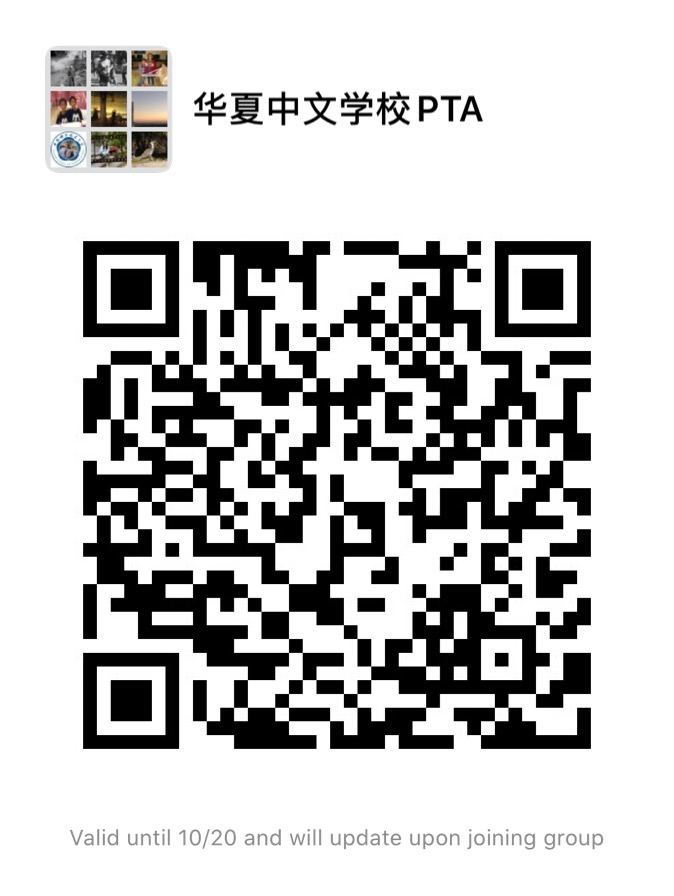 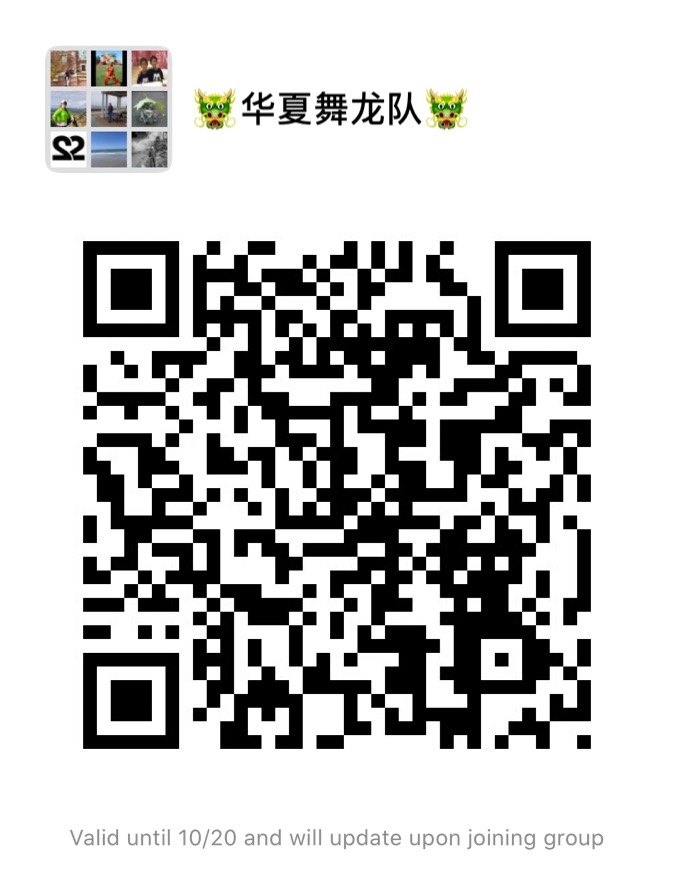 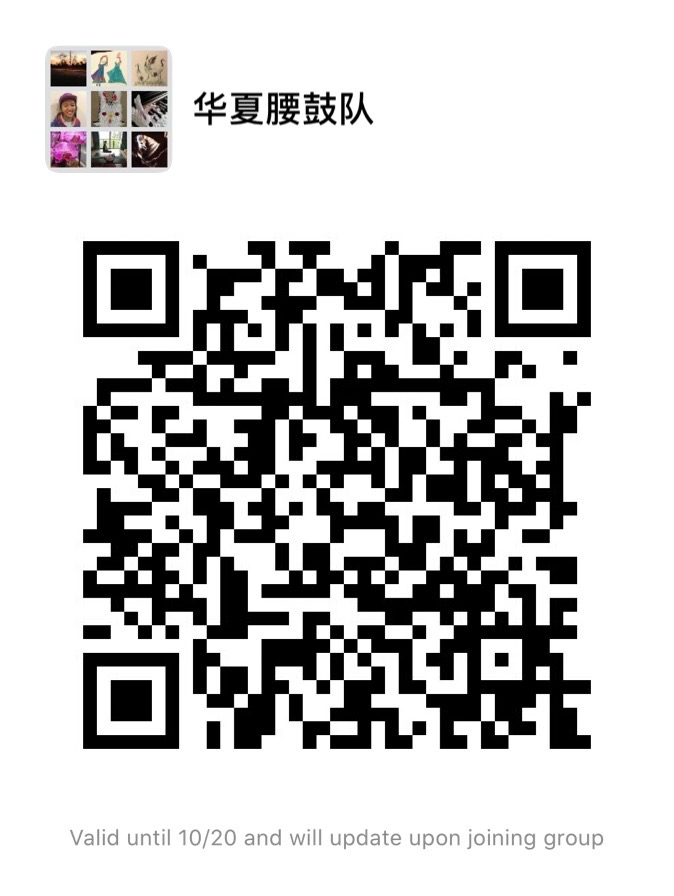 